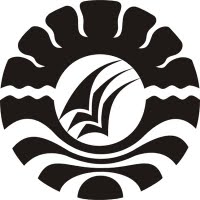 PENERAPAN STRATEGI  PREVIEW, QUESTION, READ, REFLECT, RECITE, REVIEW UNTUK MENINGKATKAN KETERAMPILAN MEMBACA PADA MURID KELAS IV SD NEGERI RAPPOCINI 1 KOTA MAKASSARSKRIPSIDiajukan untuk Memenuhi Sebagian Persyaratan Guna Memperoleh Gelar Sarjana Pendidikan pada Program Studi Pendidikan Guru Sekolah Dasar Strata Satu Fakultas Ilmu Pendidikan Universitas Negeri MakassarOleh:ISYRAWIDIANTIKA NURSYAM1247042030	PROGRAM STUDI PENDIDIKAN GURU SEKOLAH DASARFAKULTAS ILMU PENDIDIKANUNIVERSITAS NEGERI MAKASSAR2016